Department of SurgeryLeicester Royal InfirmaryInfirmary SquareLeicesterUnited KingdomLE12 8TZ22nd April 2015Editor in ChiefWorld Journal of GastroenterologyDear Lian-Sheng Ma,We hereby submit our invited editorial for consideration of submission to the World Journal of Gastroenterology.  We supply the following statements in addition to the article:This article as review was not considered through an institutional review board as approval was not considered appropriateThis article as a review was not submitted to any informed consent as no patients were directly involved.This article was not registered as a clinical trial.No animals were involved within this article.This review was not submitted to a biostatistician, as this was not appropriate.Neither author declares any conflict of interest.Yours sincerely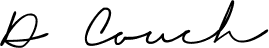 Daniel CouchSpecialist RegistrarColorectal SurgeryLeicester Royal Infirmary